Методическая разработкаПредметно-пространственная средав группе ДОУ по ПДД(в соответствии ФГОС ДО)                                                                                                 Выполнила
                                                                                                           ИСТОМИНА АННА АЛЕКСЕЕВНА                                                                                                   воспитатель
                                                                                                 МБДОУ ДЕТСКИЙ САД №7                                                                                        с. МОХЧАПредметно-пространственная средав группе ДОУ по ПДД.(в соответствии ФГОС ДО)Организация предметно — пространственной среды в ДОУ с учетом ФГОС ДО должна строиться так, чтобы дать возможность наиболее эффективно развивать индивидуальность каждого ребёнка с учётом его склонностей, интересов, уровня активности.Обучение детей ПДД одна из составляющих частей воспитательно-образовательной работы в детском саду. Решение же программных образовательных задач по обучению детей ПДД предусматривается не только в совместной деятельности педагогов и воспитанников, но и в самостоятельной деятельности детей, а также при проведении режимных моментов.Для организации обучения дошкольников правилам дорожного движения необходимо создать в ДОУ специальные условия по построению предметно-пространственной развивающей среды, которая может быть представлена следующими компонентами:                 Содержание центра ПДД (старшая – подготовительная группа):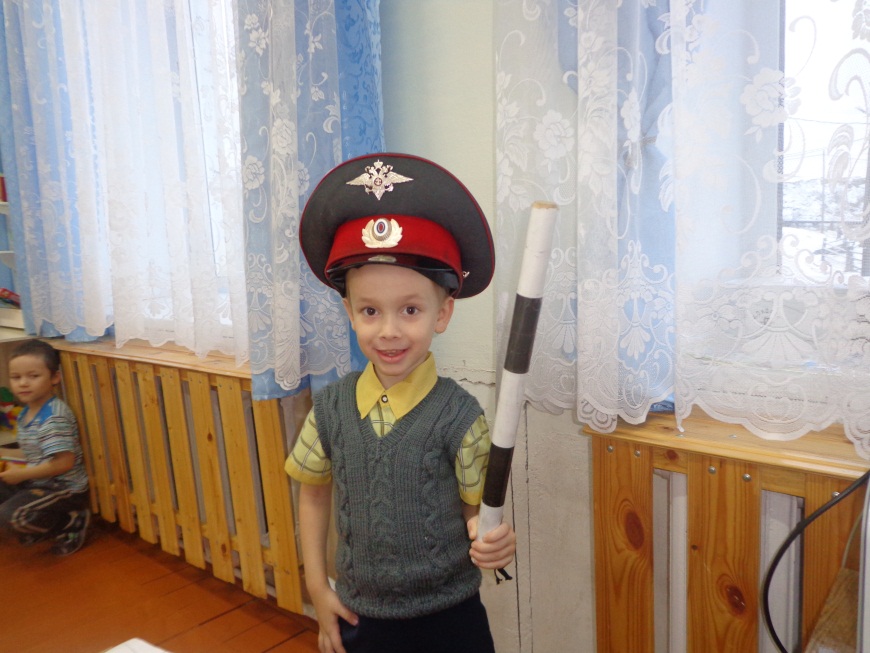 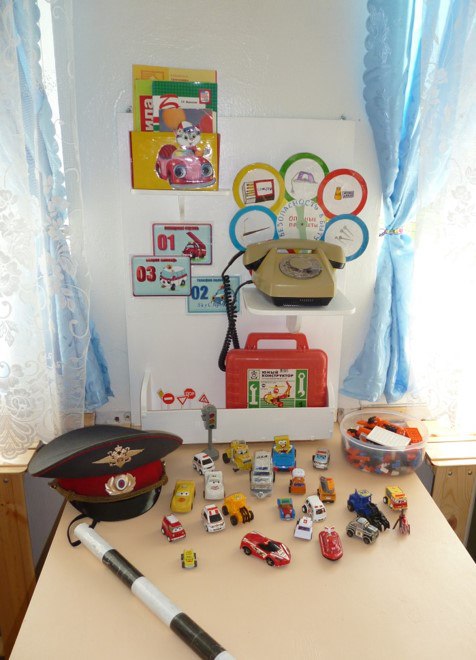 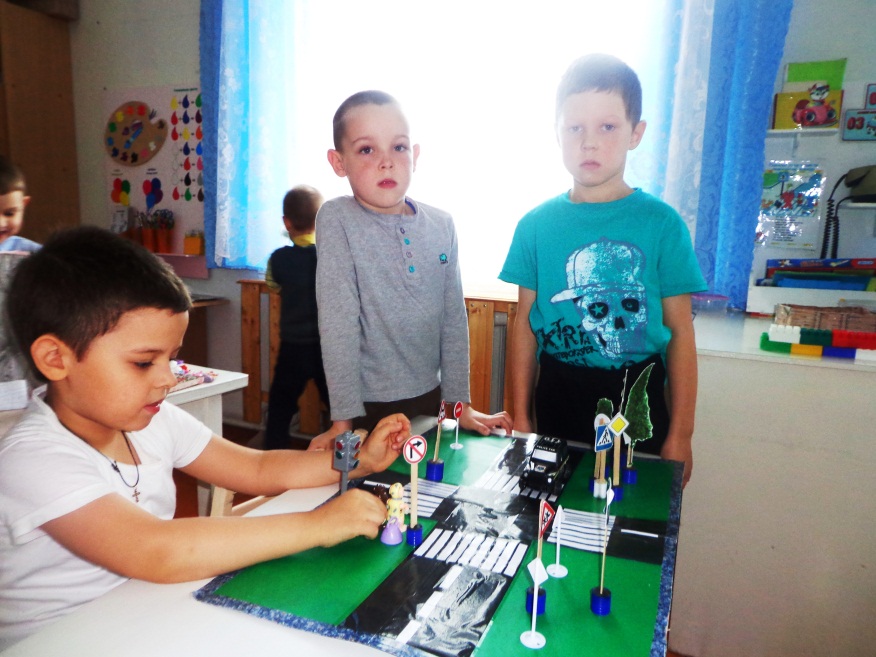 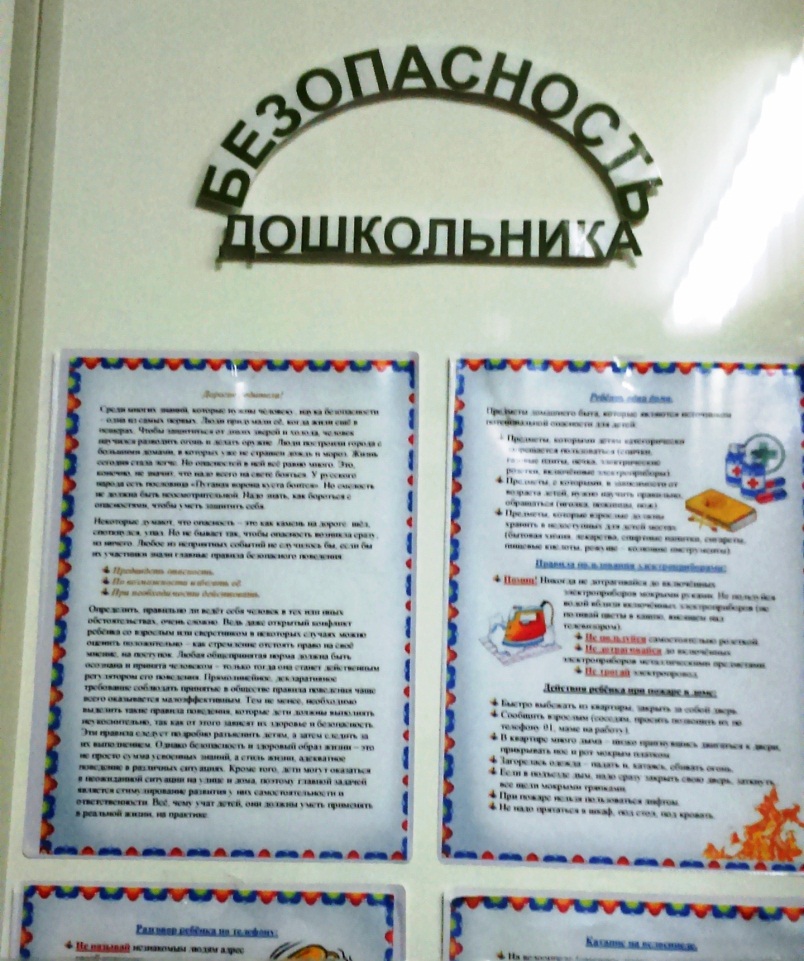 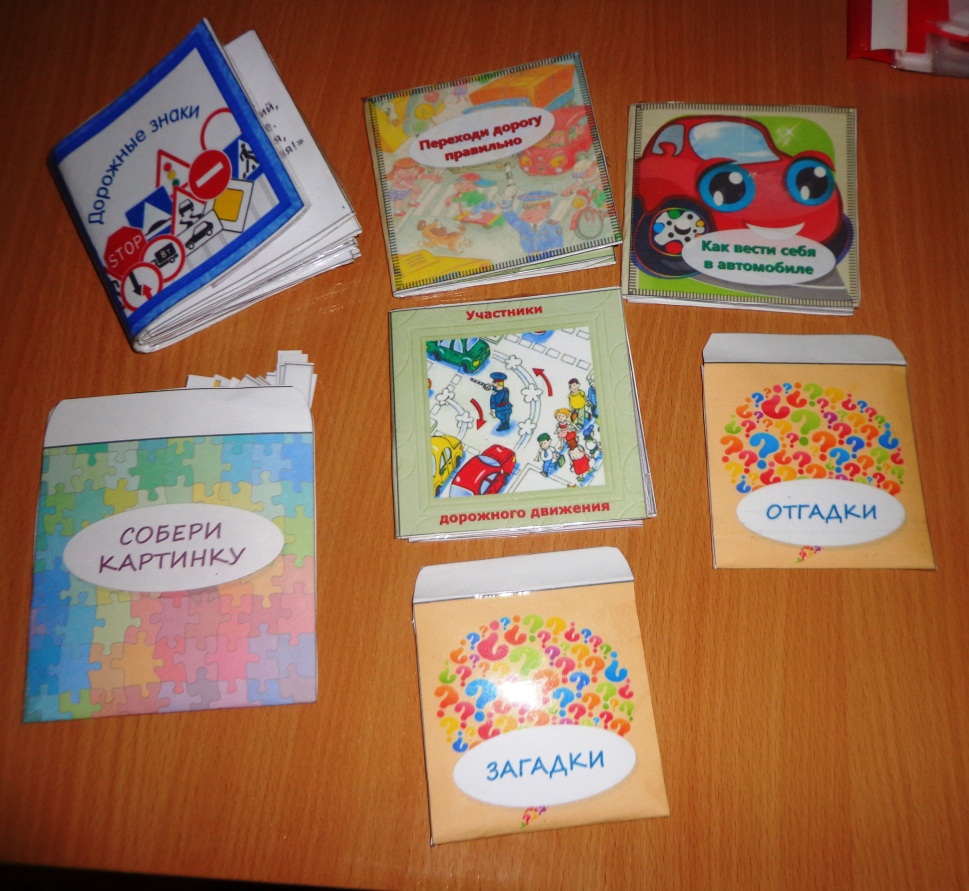 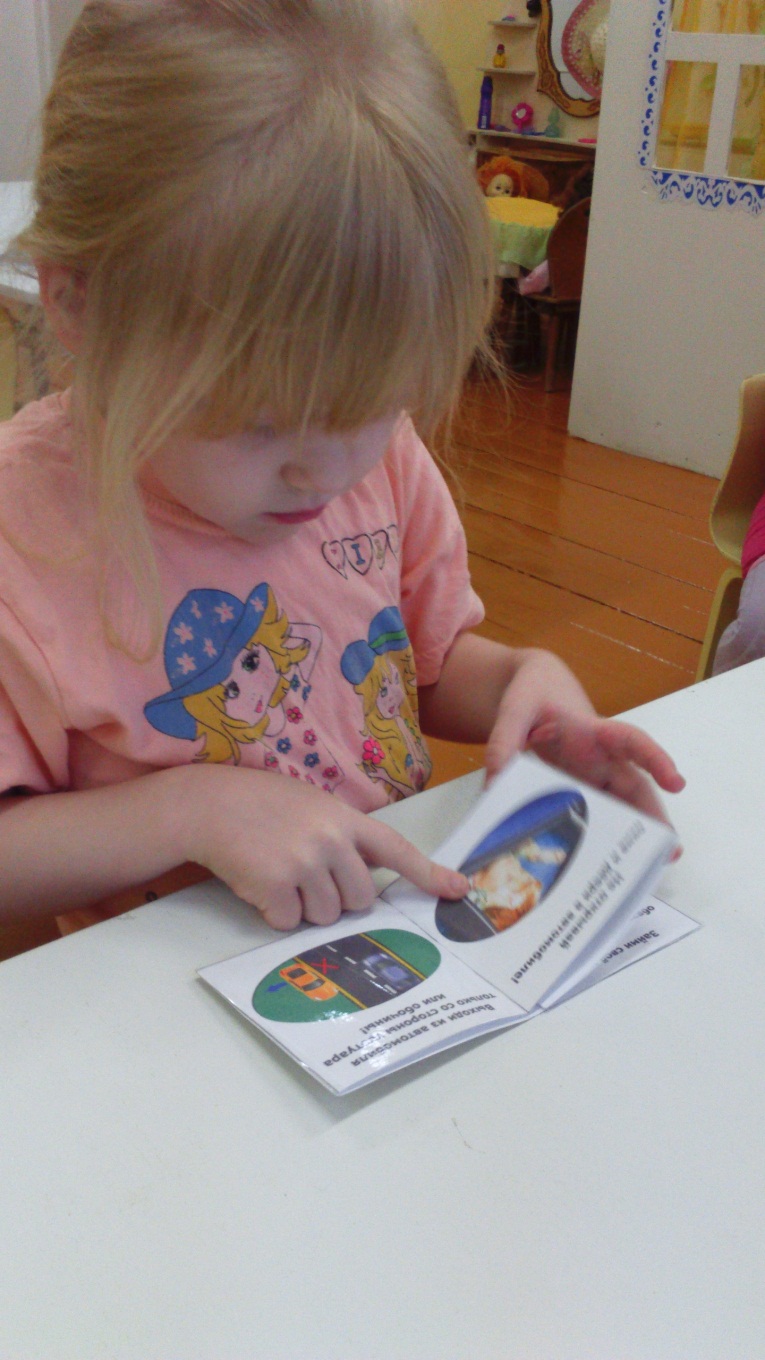 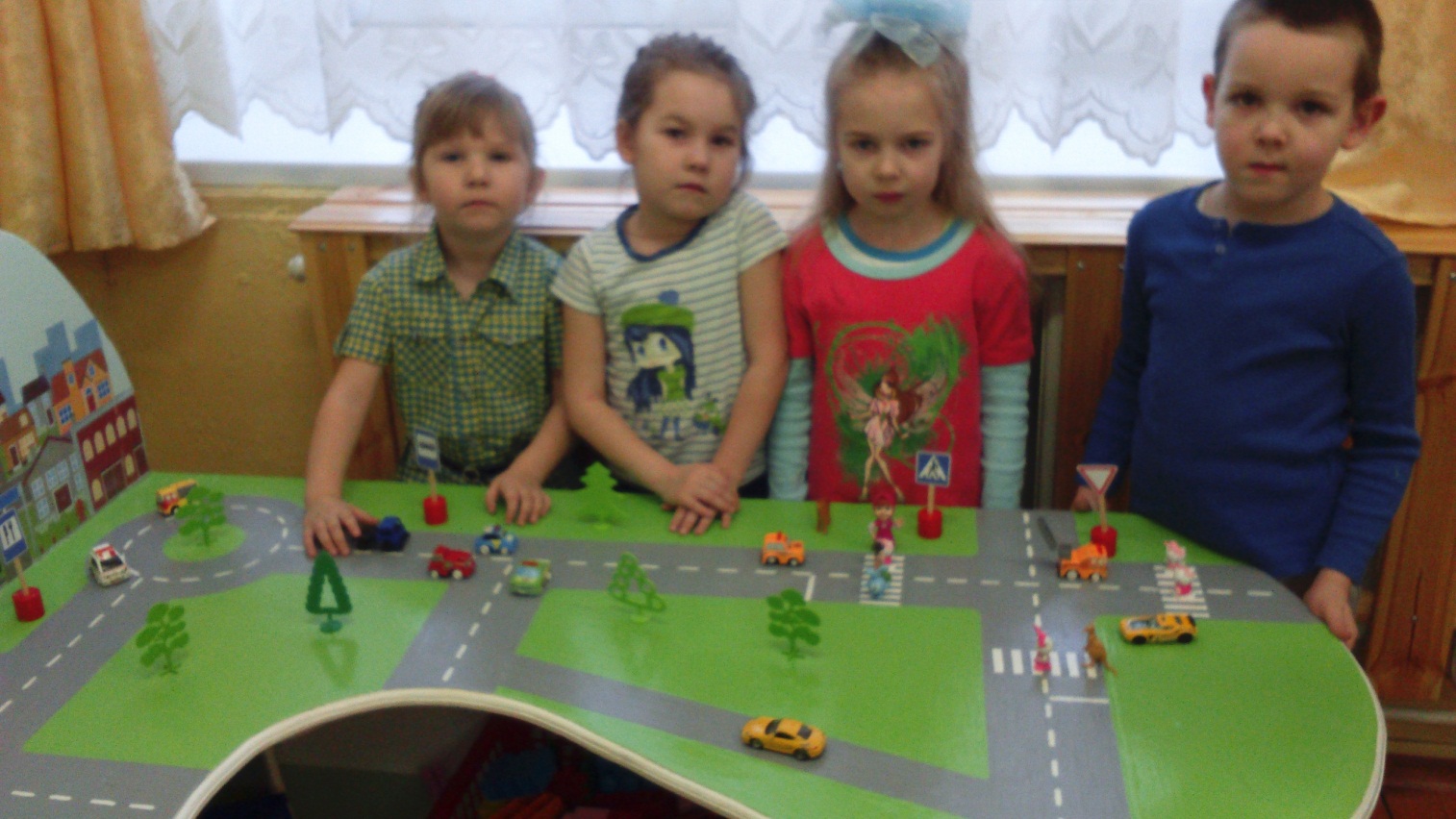 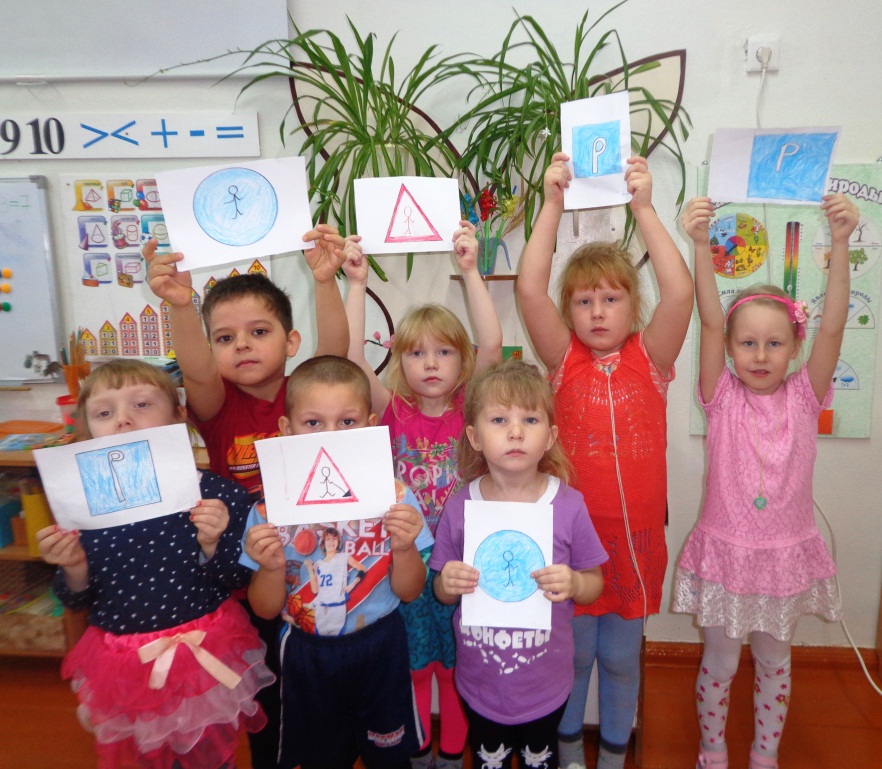 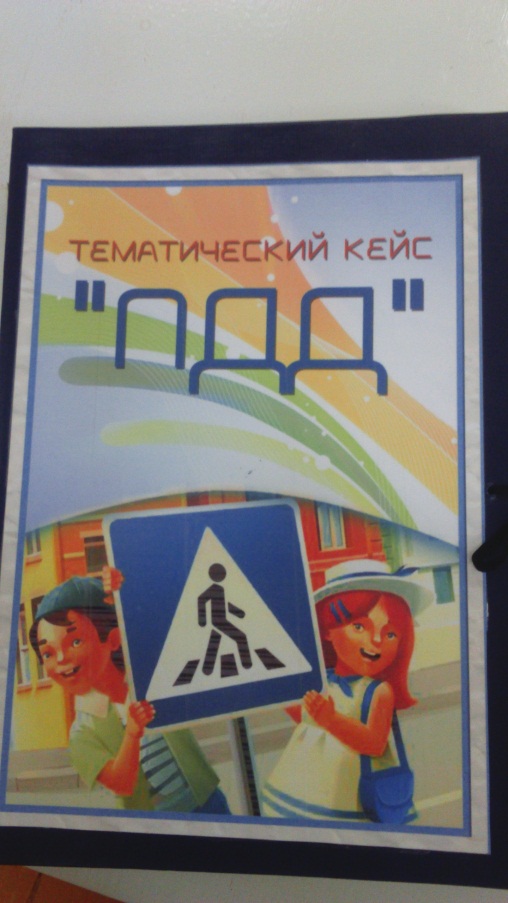 СодержаниеНаглядные пособия:-наглядная агитация для родителей и детей: стенды, уголки в группах,-макеты  села,   детского сада и близлежащих улиц с набором мелких игрушек,-переносной механический действующий светофор,-знаки дорожного движения,  магнитные доски, панно с набором схематических изображений предметов,-плакаты, сюжетные картинки, отражающие дорожные ситуации,-светофоры, игрушки транспортные,-конструкторы «Лего», металлические конструкторы, строительные наборы,-раздаточный материал по теме,-раскраски «Автомобили», «Дорожные знаки»; Атрибуты для сюжетно-ролевых игр  Сюжетно-ролевые игры: «ГИБДД», «Дорожное движение», -жезлы, свистки, фуражки милиционера -игрушки  транспортные,-флажки для перехода улицы,-нагрудные изображения с различным видом транспорта.Дидактические игры:«О чём говорят знаки?»,«Угадай знак»,«Где спрятался знак?»,«Наша улица»,«Цветные автомобили»,«Светофор», «Транспорт»,«Машины».Настольные игры:«Автопарк»;«Дорожные знаки»;«Дорожные подсказки»; «Помощник светофора»;«Транспорт».Подвижные игры:«Внимание на дороге»;«Вспомни все»; «Красный»;«Не попал»; «Светофор»; «Тише едешь»; «Эстафета»;+ Оборудование для подвижных игр (шапочки, маски и т. п.) .Художественная литератураС.Михалков «Моя улица», «Велосипедист», «Скверная история»; С. Маршак «Милиционер», «Мяч»; В. Головко «Правила движения»; С Яковлев «Советы доктора Айболита»; О. Бедерев «Если бы…»; А. Северный «Светофор»; В. Семернин «Запрещается - разрешается».Элементы индивидуализации:-Фотоальбомы «Моя улица», «Мои любимые автомобили», «Транспорт семьи……».-Альбомы. Книжки-малышки   «Правила движения».-Выставки подделок.-Альбом «Азбука дорожной безопасности» ( совместная деятельность с детьми); «Когда мы – пассажиры».Методический материал:-Картотеки стихов, загадок и др.-Картотека игр;-Картотека презентаций (диск): Презентация «Опасных ситуаций», «ПДД»;- Картотека видеофильмов о ПДД (диск).    КЕЙС ПО ПДД